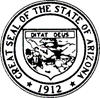  State of ArizonaDepartment of Education (ADE) FY24 AWARE-Suicide Prevention Training Grant Project AWARE, Advancing Wellness and Resiliency in Education, supports school districts in building and expanding comprehensive school mental health systems, engaging students, families, and the school community in mental health awareness to include stigma reduction and professional development or training in suicide prevention and related topics. The FY23 AWARE Suicide Prevention Training grant provides school districts with funding to meet or exceed the legislative requirements of the Mitch Warnock Act, ARS 15-120, through training, programs, activities, or related expenses to prevent youth suicide. The application is open to Local Education Service Agencies (LEAs) to request funds for one or more AHCCCS approved trainings and/or an age-appropriate suicide prevention program for youth that is implemented within the project period of July 1, 2023, to September 29, 2023, plus a 30–60-day liquidation period, for the cost of training or related expenses which may include one or more of the examples below.  Additionally, applicants agree to submit training data – see grant assurances.  Program cost or training registration Instructor certification course for district staff member(s) to provide training.  Training materials purchased through the selected training program. Staff time to facilitate or receive suicide prevention training.  Project Period: July 1, 2023, to September 29, 2023Application Open: June 1, 2023, to August 30, 2023, and may close earlier based on availability of funds. Applications awarded on a first-come first-served basisCompletion Report: Opens September 1st and is due November 1st  How to Apply: Submit a district application through the Grants Management Enterprise (GME)  https://gme.azed.gov/ - FY24 Funding Applications, AWARE Suicide Prevention Training.  Technical Assistance:  For technical assistance with GME, submit a Service Ticket at https://helpdesk.azed.gov/   Program Assistance:  Email: ProjectAWARE@azed.gov , Subject Line:  Help Request – AWARE Suicide Prevention Training Grant 